Ո Ր Ո Շ ՈՒ Մ«15»    մարտի  2023 թվականի N   47-ԱՀԱՅԱՍՏԱՆԻ ՀԱՆՐԱՊԵՏՈՒԹՅԱՆ ՇԻՐԱԿԻ ՄԱՐԶԻ ԳՅՈՒՄՐԻ ՀԱՄԱՅՆՔԻ ԱՐՎԵՍՏԻ ԵՎ ԵՐԱՇԺՏԱԿԱՆ ԴՊՐՈՑՆԵՐՈՒՄ ՈՒՍՈՒՑՈՒՄ ՍՏԱՑՈՂ ԵՎ ՀԱՆՐԱՊԵՏԱԿԱՆ ՈՒ ՄԻՋԱԶԳԱՅԻՆ ՄՐՑՈՒՅԹՆԵՐԻՆ ՄՐՑԱՆԱԿԱՅԻՆ ՏԵՂԵՐԻ ԱՐԺԱՆԱՑԱԾ ԱՇԱԿԵՐՏՆԵՐԻՆ ԵՎ ՆՐԱՆՑ ՈՒՍՈՒՑԻՉՆԵՐԻՆ ԽՐԱԽՈՒՍՄԱՆ ՆՊԱՏԱԿՈՎ ՊԱՐԳԵՎԱՎՃԱՐՆԵՐ ՀԱՏԿԱՑՆԵԼՈՒ ՄԱՍԻՆՂեկավարվելով «Տեղական ինքնակառավարման մասին» օրենքի 10-րդ հոդվածի 11-րդ մասով, 18-րդ հոդվածի 1-ին մասի 7-րդ կետով, Հայաստանի Հանրապետության Շիրակի մարզի Գյումրի համայնքի ավագանու 2017 թվականի նոյեմբերի 06-ի N 119-Ն որոշման 1-ին կետով հաստատված կարգի 9.1-ին կետի դրույթներով և հիմք ընդունելով Հայաստանի Հանրապետության Շիրակի մարզի Գյումրի համայնքի մշակույթի և երիտասարդության հարցերի բաժնի պետի 2023 թվականի 06-ը մարտի զեկուցագիրն, ուղղված Գյումրի համայնքի ղեկավարին՝ Հայաստանի Հանրապետության Շիրակի մարզի Գյումրի համայնքի ավագանին որոշում է. 1. Հայաստանի Հանրապետության Շիրակի մարզի Գյումրի համայնքի արվեստի և երաշժտական դպրոցներում ուսուցում ստացող և հանրապետական ու միջազգային մրցույթներին մրցանակային տեղերի արժանացած աշակերտներին և նրանց ուսուցիչներին խրախուսման նպատակով հատկացնել տարեկան 2 230 000 (երկու միլիոն երկու հարյուր երեսուն հազար) Հայաստանի Հանրապետության դրամ՝ համաձայն հավելվածի:                                                                                                                                                                                                                   2.Հանձնարարել Հայաստանի Հանրապետության Շիրակի մարզի Գյումրու համայնքապետարանի աշխատակազմի ֆինանսատնտեսագիտական բաժնի  պետ-գլխավոր ֆինանսիստին սույն որոշման 1-ին կետում նշված գումարների հատկացումը կատարել Հայաստանի Հանրապետության Շիրակի մարզի Գյումրի համայնքի 2023 թվականի բյուջեի 8/2/3 գործառական (4727) «Կրթական, մշակութային և սպորտային նպաստներ» տնտեսագիտական դասակարգման հոդվածից` օրենքով սահմանված կարգով:3.Սույն որոշումն ուժի մեջ է մտնում կազմակերպությունների տնօրեններին պատշաջ իրազեկելու  օրվան հաջորդող օրվանից:                  Հայաստանի Հանրապետության Շիրակի մարզի Գյումրի համայնքի ավագանիԿողմ (25)                                      Դեմ (0)                             Ձեռնպահ (0)ՀԱՅԱՍՏԱՆԻ ՀԱՆՐԱՊԵՏՈՒԹՅԱՆ ՇԻՐԱԿԻՄԱՐԶԻ ԳՅՈՒՄՐԻ ՀԱՄԱՅՆՔԻ ՂԵԿԱՎԱՐ՝		                                   ՎԱՐԴԳԵՍ  ՍԱՄՍՈՆՅԱՆԻՍԿԱԿԱՆԻՀԵՏ ՃԻՇՏ է՝  ԱՇԽԱՏԱԿԱԶՄԻ ՔԱՐՏՈՒՂԱՐ՝                                                                        ԿԱՐԵՆ ԲԱԴԱԼՅԱՆք. Գյումրի«15» մարտի  2023 թվական   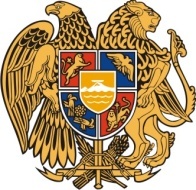 Հ Ա Յ Ա Ս Տ Ա Ն Ի     Հ Ա Ն Ր Ա Պ Ե Տ Ո Ւ Թ Յ ՈՒ ՆՇ Ի Ր Ա Կ Ի   Մ Ա Ր Զ Գ Յ ՈՒ Մ Ր Ի   Հ Ա Մ Ա Յ Ն Ք Ի   Ա Վ Ա Գ Ա Ն Ի3104 , Գյումրի, Վարդանանց հրապարակ 1Հեռ. (+374  312)  2-22-00; Ֆաքս (+374  312)  3-26-06Էլ. փոստ gyumri@gyumri.am